ДИСЛИПИДЕМИЯ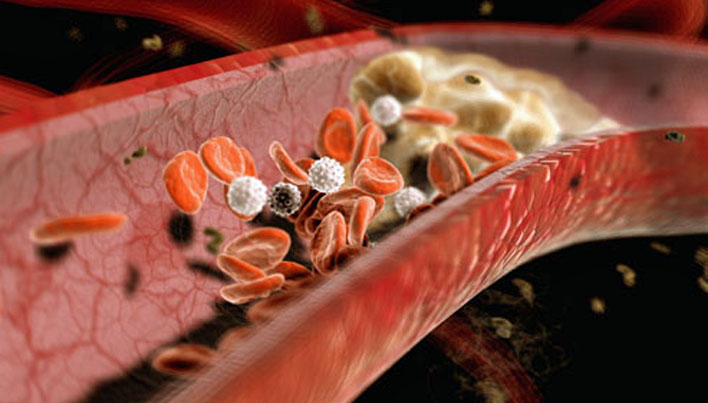 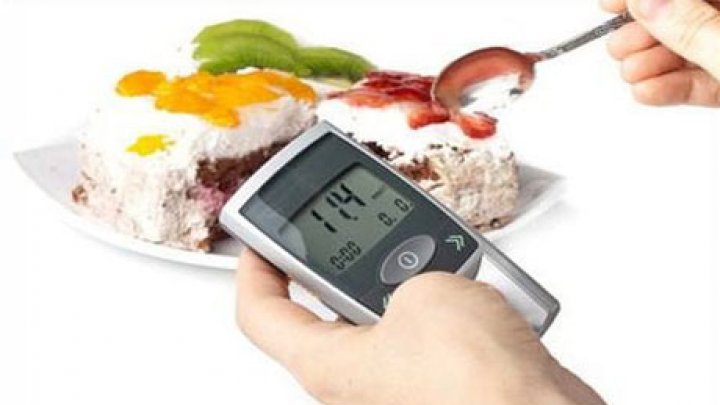 Сахарный диабет Нарушение толерантности к глюкозе Натощак                                                                          >6,1Через 2 часа после нагрузки глюкозой                6,7…..10Нарушенная гликемия натощак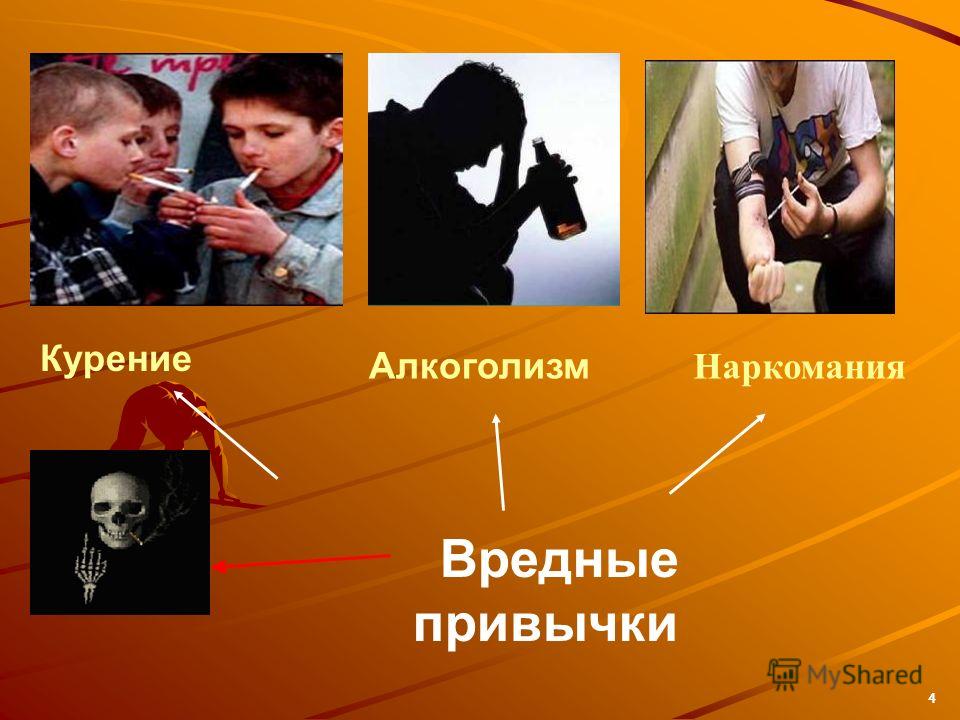 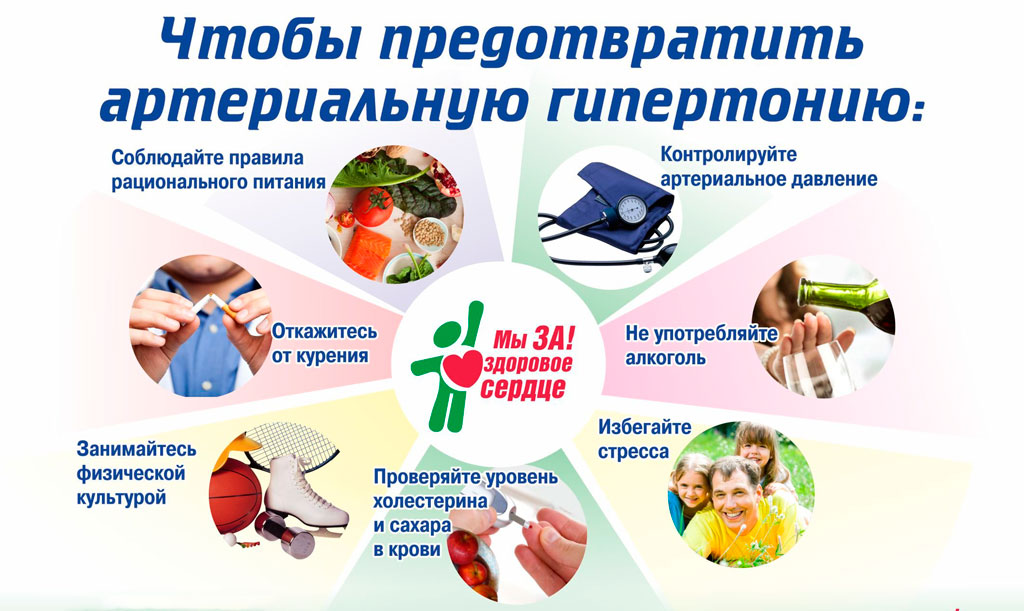 натощак < 6,1 через 2 ч после нагрузки глюкозой < 10,0 натощак < 5,6…6,1 Через 2 ч (если определяется) > 6,7 